Об обращении в Центральную избирательную комиссию Республики Башкортостан о возложении полномочий избирательной комиссии сельского поселения Бик-Кармалинский сельсовет муниципального района Давлекановский район Республики Башкортостан на территориальную избирательную комиссию муниципального района Давлекановский  район Республики БашкортостанРуководствуясь пунктом 4 статьи 24 Федерального закона «Об основных гарантиях избирательных прав и права на участие в референдуме граждан Российской Федерации», частью 3 статьи 23 Кодекса Республики Башкортостан о выборах, статьей 5 Устава сельского поселения Бик-Кармалинский сельсовет муниципального района Давлекановский район Республики Башкортостан, Совет сельского поселения Бик-Кармалинский сельсовет муниципального района Давлекановский район Республики Башкортостан р е ш и л:1. Просить Центральную избирательную комиссию Республики Башкортостан возложить полномочия избирательной комиссии сельского поселения Бик-Кармалинский сельсовет муниципального района Давлекановский район Республики Башкортостан на территориальную избирательную комиссию муниципального района Давлекановский район Республики Башкортостан, формирующуюся в декабре 2015 года.2. Направить настоящее решение в Центральную избирательную комиссию Республики Башкортостан.Глава сельского поселения                                                                        О.Р.ЛукмановБашҡортостан РеспубликаһыДәүләкән районымуниципаль районыныңБик-Карамалы  ауыл Советыауыл биләмәһе Советы( Башҡортостан РеспубликаһыДәүләкән районыныңБик-Карамалы  ауыл  биләмәһе Советы )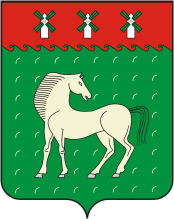 Совет сельского поселения Бик-Кармалинский сельсовет муниципального района Давлекановский район Республики Башкортостан(Совет сельского поселения Бик-Кармалинский сельсовет Давлекановский район Республики Башкортостан)КАРАР11 ноябрь 2015 й.№27РЕШЕНИЕ11 ноября 2015 г.